2018年北京海淀区高三物理期末试卷整体评析本次海淀期末一如既往考查电学内容。试卷整体难度不高，知识点分布较为均匀，注重基本概念的理解与应用；大量题目源自教材，体现回归课本的理念；计算题阅读量较大，对学生提取关键信息的能力有较高要求，部分题目体现了北京高考对学生建模、分析以及论证能力的要求。本次考试知识点的分布：静电场—27分、恒定电流—18分、电磁感应—37分、磁场—12分、交流电—6分。整体来看，电磁感应及静电场的比重较大，磁场比重偏小。试题难度除最后一道计算题（电磁感应单杆模型结合电容），其余难度都较小。与期中考试或去年期末比难度都有所下降。前五道选择题基本是送分题，后五道选择题虽然难度有所提升，但也是常见题目，甚至很多是课本的模型或者习题。实验题考查多用电表、伏安法测电阻、测电动势及内阻。实验考查的都是基本实验内容：操作、读数、器材选择、电路选择、数据处理、误差分析都是常规考点。计算题前两道（13、14）基本是送分题，考查简单的电磁感应单杆匀速运动以及匀强电场；第15、16题考查示波器原理及通电导体在磁场中的受力；17题考查电磁复合场，题目有创新性，难度较高；18题的电磁弹射涉及到电磁感应与动量的结合，难度很高。大量题目源自教材：具体如下表：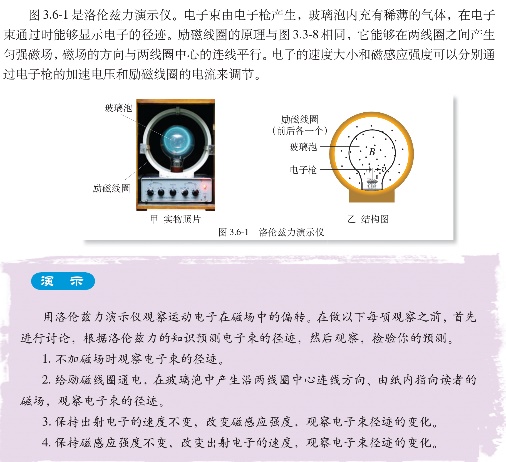 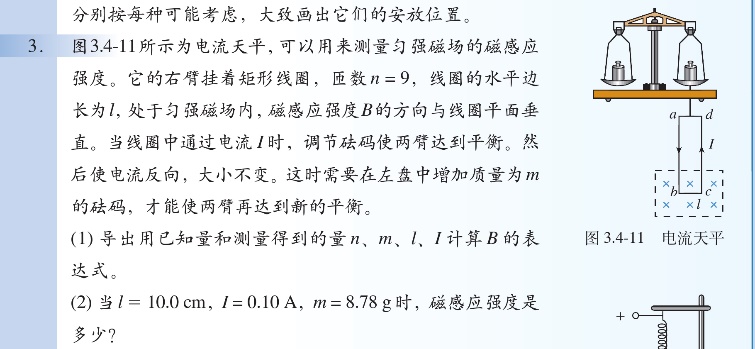  6题，洛伦兹力演示仪          16题，电磁天平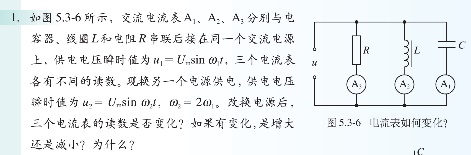 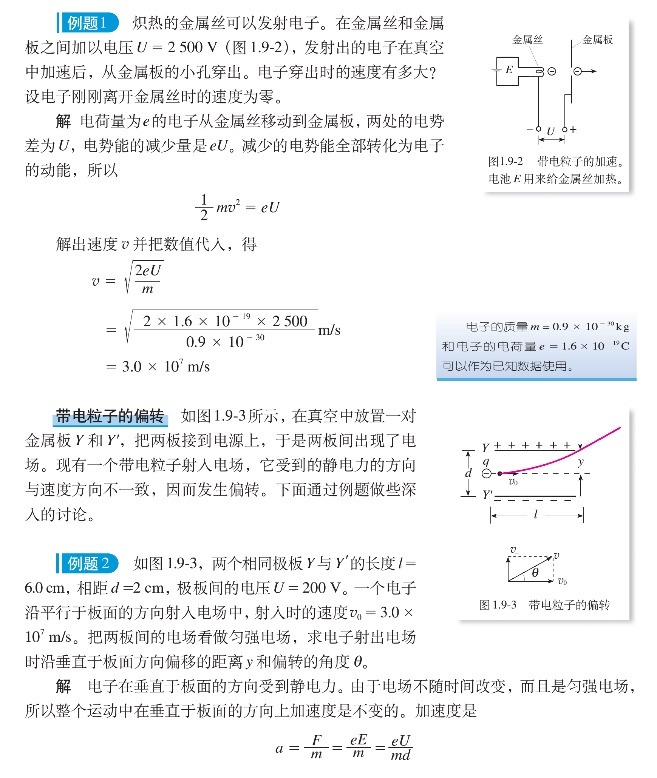       3题，自感             15题，示波器原理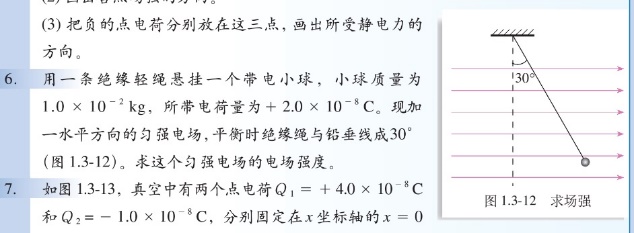 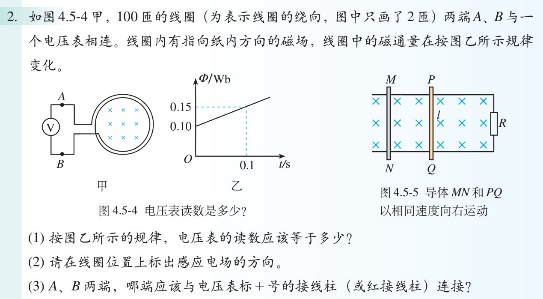 14题，匀强电场            9题，电磁感应定律应用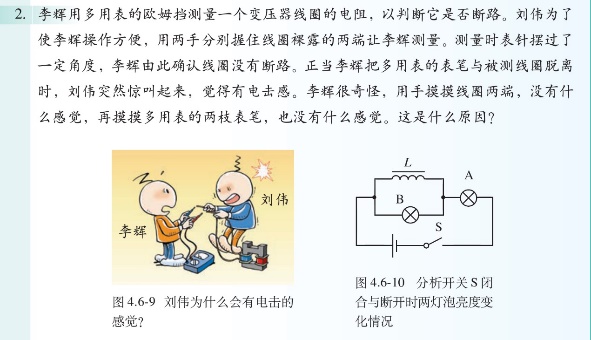 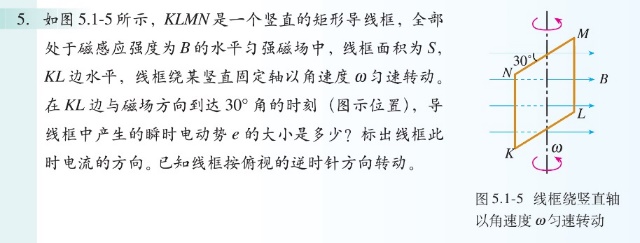       10题，自感现象            7题，交流电的产生近几年高考出题风格强调回归课本，题目提醒我们最后的复习阶段不要去追求难题、怪题、偏题，注重对基本概念的理解和基本公式的应用。一定要回归课本，把课本上的例题以及习题理解清楚和通透。部分题目强调学生的分析论证能力：计算题第14题，论证沿电场线电势降低；第18题，分析金属滑块中电子所受阻力做的功。但是与高考题目比较，比例还是偏小。很多学生在这种题目上都感觉无处下手，所以后期复习要有针对性的训练建模、分析以及论证的能力。计算题的阅读量，尤其是最后两道题目的阅读量较大，这会对大部分学生答题造成一定的干扰。这类题目不是我们常见的模型题，大都取自生活中的科技材料，所以除了要求我们平时关注一下科技信息，还要求我们要训练在大量的阅读信息里迅速提取关键信息的能力。整体来讲，本次海淀期末试题难度适中、知识点分布均匀、风格贴近高考，对于学生的电学知识有很好的检测作用。题号考查知识点课本位置页码3自感人教版选修3-239页6洛伦兹力演示仪人教版选修3-199页7交流电的产生人教版选修3-234页9电磁感应定律应用人教版选修3-221页10自感现象人教版选修3-225页14匀强电场人教版选修3-115页15示波器原理人教版选修3-134页16电流天平测磁感应强度人教版选修3-194页